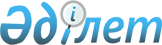 О внесении изменений в решение Кегенского районного маслихата от 20 августа 2018 года № 7-23 "О бюджетах сельских округов Кегенского района на 2018-2020 годы"Решение Кегенского районного маслихата Алматинской области от 7 декабря 2018 года № 11-38. Зарегистрировано Департаментом юстиции Алматинской области 11 декабря 2018 года № 4945
      В соответствии с пунктом 4 статьи 106 Бюджетного кодекса Республики Казахстан от 4 декабря 2008 года, подпунктом 1) пункта 1 статьи 6 Закона Республики Казахстан от 23 января 2001 года "О местном государственном управлении и самоуправлении в Республике Казахстан", Кегенский районный маслихат РЕШИЛ: 
      1. Внести в решение Кегенского районного маслихата "О бюджетах сельских округов Кегенского района на 2018-2020 годы" от 20 августа 2018 года № 7-23 (зарегистрирован в Реестре государственной регистрации нормативных правовых актов № 4812, опубликован 18 сентября 2018 года в Эталонном контрольном банке нормативных правовых актов Республики Казахстан) следующие изменения:
      пункты 1, 2, 3, 4, 5, 6 и 7 указанного решения изложить в новой редакции:
      "1. Утвердить бюджет Кегенского сельского округа на 2018-2020 годы согласно приложения 1 к настоящему решению соответственно, в том числе на 2018 год в следующих объемах:
      1) доходы 122298 тысяч тенге, в том числе:
      налоговые поступления 17821 тысяча тенге;
      поступления трансфертов 104477 тысяч тенге; 
      2) затраты 122298 тысяч тенге; 
      3) чистое бюджетное кредитование 0 тенге;
      4) сальдо по операциям с финансовыми активами 0 тенге;
      5) дефицит (профицит) бюджета (-) 0 тенге;
      6) финансирование дефицита (использование профицита) бюджета 0 тенге.";
      "2. Утвердить бюджет Жаланашского сельского округа на 2018-2020 годы согласно приложения 2 к настоящему решению соответственно, в том числе на 2018 год в следующих объемах:
      1) доходы 13903 тысячи тенге, в том числе:
      налоговые поступления 5248 тысяч тенге;
      поступления трансфертов 8655 тысяч тенге;
      2) затраты 13903 тысячи тенге; 
      3) чистое бюджетное кредитование 0 тенге;
      4) сальдо по операциям с финансовыми активами 0 тенге;
      5) дефицит (профицит) бюджета (-) 0 тенге;
      6) финансирование дефицита (использование профицита) бюджета 0 тенге.";
      "3. Утвердить бюджет Жылысайского сельского округа на 2018-2020 годы согласно приложения 3 к настоящему решению соответственно, в том числе на 2018 год в следующих объемах:
      1) доходы 6115 тысяч тенге, в том числе:
      налоговые поступления 1909 тысяч тенге;
      поступления трансфертов 4206 тысяч тенге; 
      2) затраты 6115 тысяч тенге; 
      3) чистое бюджетное кредитование 0 тенге;
      4) сальдо по операциям с финансовыми активами 0 тенге;
      5) дефицит (профицит) бюджета (-) 0 тенге;
      6) финансирование дефицита (использование профицита) бюджета 0 тенге.";
      "4. Утвердить бюджет Карабулакского сельского округа на 2018-2020 годы согласно приложения 4 к настоящему решению соответственно, в том числе на 2018 год в следующих объемах:
      1) доходы 8948 тысяч тенге, в том числе:
      налоговые поступления 3293 тысячи тенге;
      поступления трансфертов 5655 тысяч тенге;
      2) затраты 8948 тысяч тенге; 
      3) чистое бюджетное кредитование 0 тенге;
      4) сальдо по операциям с финансовыми активами 0 тенге;
      5) дефицит (профицит) бюджета (-) 0 тенге;
      6) финансирование дефицита (использование профицита) бюджета 0 тенге.";
      "5. Утвердить бюджет Каркаринского сельского округа на 2018-2020 годы согласно приложениям 5 к настоящему решению соответственно, в том числе на 2018 год в следующих объемах:
      1) доходы 7832 тысячи тенге, в том числе:
      налоговые поступления 2396 тысяч тенге;
      поступления трансфертов 5436 тысяч тенге;
      2) затраты 7832 тысячи тенге; 
      3) чистое бюджетное кредитование 0 тенге;
      4) сальдо по операциям с финансовыми активами 0 тенге;
      5) дефицит (профицит) бюджета (-) 0 тенге;
      6) финансирование дефицита (использование профицита) бюджета 0 тенге.";
      "6. Утвердить бюджет Узынбулакского сельского округа на 2018-2020 годы согласно приложения 6 к настоящему решению соответственно, в том числе на 2018 год в следующих объемах:
      1) доходы 9839 тысяч тенге, в том числе:
      налоговые поступления 2593 тысячи тенге;
      поступления трансфертов 7246 тысяч тенге, в том числе:
      2) затраты 9839 тысяч тенге; 
      3) чистое бюджетное кредитование 0 тенге;
      4) сальдо по операциям с финансовыми активами 0 тенге;
      5) дефицит (профицит) бюджета (-) 0 тенге;
      6) финансирование дефицита (использование профицита) бюджета 0 тенге.";
      "7. Утвердить бюджет Шырганакского сельского округа на 2018-2020 годы согласно приложения 7 к настоящему решению соответственно, в том числе на 2018 год в следующих объемах:
      1) доходы 28076 тысяч тенге, в том числе:
      налоговые поступления 2668 тысяч тенге;
      поступления трансфертов 25408 тысяч тенге, в том числе: 
      2) затраты 28076 тысяч тенге; 
      3) чистое бюджетное кредитование 0 тенге;
      4) сальдо по операциям с финансовыми активами 0 тенге;
      5) дефицит (профицит) бюджета (-) 0 тенге;
      6) финансирование дефицита (использование профицита) бюджета 0 тенге.";
      2. Приложения 1, 4, 7, 10, 13, 16, 19 к указанному решению изложить в новой редакции согласно приложениям 1, 2, 3, 4, 5, 6 и 7 к настоящему решению соответственно.
      3. Контроль за исполнением настоящего решения возложить на постоянную комиссию Кегенского районного маслихата "По местному самоуправлению, социальному и экономическому развитию, бюджету, торговле, оказанию бытовых услуг, развитию малого и среднего предпринимательства, туризму".
      4. Настоящее решение вводится в действие с 20 августа 2018 года. Бюджет Кегенского сельского округа на 2018 год Бюджет Жаланашского сельского округа на 2018 год Бюджет Жылысайского сельского округа на 2018 год Бюджет Карабулакского сельского округа на 2018 год Бюджет Каркаринского сельского округа на 2018 год Бюджет Узынбулакского сельского округа на 2018 год Бюджет Шырганакского сельского округа на 2018 год
					© 2012. РГП на ПХВ «Институт законодательства и правовой информации Республики Казахстан» Министерства юстиции Республики Казахстан
				
      Председатель сессии

      Кегенского районного

      маслихата

С. Саниязов

      Секретарь Кегенского

      районного маслихата

Н. Советов
Приложение 1 к решению Кегенского районного маслихата от 7 декабря 2018 года № 11-38 "О внесении изменений в решение Кегенского районного маслихата от 20 августа 2018 года № 7-23 "О бюджетах cельских округов Кегенского района на 2018-2020 годы"Приложение 1 к решению Кегенского районного маслихата от 20 августа 2018 года № 7-23 "О бюджетах сельских округов Кегенского района на 2018-2020 годы"
Категория
Категория
Категория
Категория
Класс
Класс
Сумма
Подкласс
Подкласс
Наименование
(тысяч тенге)
І. Доходы
122 298
1
Налоговые поступления
17 821
01
Подоходный налог
3 003
2
Индивидуальный подоходный налог
3 003
04
Hалоги на собственность
14 818
1
Hалоги на имущество
403
3
Земельный налог
278
4
Hалог на транспортные средства
14 137
4
Поступления трансфертов 
104 477
02
Трансферты из вышестоящих органов государственного управления
104 477
3
Трансферты из районного (города областного значения) бюджета
104 477
Функциональная группа
Функциональная группа
Функциональная группа
Функциональная группа
Функциональная группа
 

Сумма

(тысяч тенге)
Функциональная подгруппа
Функциональная подгруппа
Функциональная подгруппа
Функциональная подгруппа
 

Сумма

(тысяч тенге)
Администратор бюджетных программ
Администратор бюджетных программ
Администратор бюджетных программ
 

Сумма

(тысяч тенге)
Программа
Программа
 

Сумма

(тысяч тенге)
Наименование
 

Сумма

(тысяч тенге)
ІІ. Затраты
122 298
01
Государственные услуги общего характера
4 108
1
Представительные, исполнительные и другие органы, выполняющие общие функции государственного управления
4 108
124
Аппарат акима города районного значения, села, поселка, сельского округа
4 108
001
Услуги по обеспечению деятельности акима города районного значения, села, поселка, сельского округа
4 108
022
Капитальные расходы государственного органа
0
04
Образование
106 729
1
Дошкольное воспитание и обучение
106 541
124
Аппарат акима города районного значения, села, поселка, сельского округа
106 541
004
Дошкольное воспитание и обучение и организация медицинского обслуживания в организациях дошкольного воспитания и обучения
106 541
2
Начальное, основное среднее и общее среднее образование
188
124
Аппарат акима города районного значения, села, поселка, сельского округа
188
005
Организация бесплатного подвоза учащихся до ближайшей школы и обратно в сельской местности
188
07
Жилищно-коммунальное хозяйство
2 638
3
Благоустройство населенных пунктов
2 638
124
Аппарат акима города районного значения, села, поселка, сельского округа
2 638
008
Освещение улиц в населенных пунктах
1 748
009
Обеспечение санитарии населенных пунктов
0
011
Благоустройство и озеленение населенных пунктов
890
12
Транспорт и коммуникации
1 623
1
Автомобильный транспорт
1 623
124
Аппарат акима города районного значения, села, поселка, сельского округа
1 623
013
Обеспечение функционирования автомобильных дорог в городах районного значения, селах, поселках, сельских округах
1 623
13
Прочие
7 200
9
Прочие
7 200
124
Аппарат акима города районного значения, села, поселка, сельского округа
7 200
040
Реализация мероприятий для решения вопросов обустройства населенных пунктов в реализацию мер по содействию экономическому развитию регионов в рамках Программы развития регионов до 2020 года
7 200
ІІІ. Чистое бюджетное кредитование
0
 Бюджетные кредиты
0Приложение 4 к решению Кегенского районного маслихата от 7 декабря 2018 года № 11-38 "О внесении изменений в решение Кегенского районного маслихата от 20 августа 2018 года № 7-23 "О бюджетах сельских округов Кегенского района на 2018-2020 годы"Приложение 2 к решению Кегенского районного маслихата от 20 августа 2018 года № 7-23 "О бюджетах сельских округов Кегенского района на 2018-2020 годы"
Категория
Категория
Категория
Категория
 

Сумма

(тысяч тенге)
Класс 
Класс 
Класс 
 

Сумма

(тысяч тенге)
Подкласс
Подкласс
 

Сумма

(тысяч тенге)
Наименование
 

Сумма

(тысяч тенге)
І. Доходы
13 903
1
Налоговые поступления
5 248
01
Подоходный налог
303
2
Индивидуальный подоходный налог
303
04
Hалоги на собственность
4 945
1
Hалоги на имущество
111
3
Земельный налог
241
4
Hалог на транспортные средства
4 593
4
Поступления трансфертов 
8 655
02
Трансферты из вышестоящих органов государственного управления
8 655
3
Трансферты из районного (города областного значения) бюджета
8 655
Функциональная группа
Функциональная группа
Функциональная группа
Функциональная группа
Функциональная группа
 

Сумма

(тысяч тенге)
Функциональная подгруппа
Функциональная подгруппа
Функциональная подгруппа
Функциональная подгруппа
 

Сумма

(тысяч тенге)
Администратор бюджетных программ
Администратор бюджетных программ
Администратор бюджетных программ
 

Сумма

(тысяч тенге)
Программа
Программа
 

Сумма

(тысяч тенге)
Наименование
 

Сумма

(тысяч тенге)
ІІ. Затраты
13 903
01
Государственные услуги общего характера
5 713
1
Представительные, исполнительные и другие органы, выполняющие общие функции государственного управления
5 713
124
Аппарат акима города районного значения, села, поселка, сельского округа
5 713
001
Услуги по обеспечению деятельности акима города районного значения, села, поселка, сельского округа
5 313
022
Капитальные расходы государственного органа
400
04
Образование
4 351
1
Дошкольное воспитание и обучение
4 351
124
Аппарат акима города районного значения, села, поселка, сельского округа
4 351
004
Дошкольное воспитание и обучение и организация медицинского обслуживания в организациях дошкольного воспитания и обучения
4 351
07
Жилищно-коммунальное хозяйство
2 363
3
Благоустройство населенных пунктов
2 363
124
Аппарат акима города районного значения, села, поселка, сельского округа
2 363
008
Освещение улиц в населенных пунктах
1 622
009
Обеспечение санитарии населенных пунктов
171
011
Благоустройство и озеленение населенных пунктов
570
12
Транспорт и коммуникации
1 476
1
Автомобильный транспорт
1 476
124
Аппарат акима города районного значения, села, поселка, сельского округа
1 476
013
Обеспечение функционирования автомобильных дорог в городах районного значения, селах, поселках, сельских округах
1 476
014
организация водоснабжения насиленных пунктов
0
13
Прочие
0
9
Прочие
0
124
Аппарат акима города районного значения, села, поселка, сельского округа
0
040
Реализация мероприятий для решения вопросов обустройства населенных пунктов в реализацию мер по содействию экономическому развитию регионов в рамках Программы развития регионов до 2020 года
0
ІІІ. Чистое бюджетное кредитование
0
 Бюджетные кредиты
0Приложение 7 к решению Кегенского районного маслихата от 7 декабря 2018 года № 11-38 "О внесении изменений в решение Кегенского районного маслихата от 20 августа 2018 года № 7-23 "О бюджетах сельских округов Кегенского района на 2018-2020 годы"Приложение 3 к решению Кегенского районного маслихата от 20 августа 2018 года № 7-23 "О бюджетах сельских округов Кегенского района на 2018-2020 годы"
Категория
Категория
Категория
Категория
 

Сумма

(тысяч тенге)
Класс 
Класс 
Класс 
 

Сумма

(тысяч тенге)
Подкласс
Подкласс
 

Сумма

(тысяч тенге)
Наименование
 

Сумма

(тысяч тенге)
І. Доходы
6 115
1
Налоговые поступления
1 909
01
Подоходный налог
72
2
Индивидуальный подоходный налог
72
04
Hалоги на собственность
1 837
1
Hалоги на имущество
10
3
Земельный налог
30
4
Hалог на транспортные средства
1 797
2
Неналоговые поступления
0
06
Прочие неналоговые поступления
0
1
Прочие неналоговые поступления
0
4
Поступления трансфертов 
4 206
02
Трансферты из вышестоящих органов государственного управления
4 206
3
Трансферты из районного (города областного значения) бюджета
4 206
Функциональная группа
Функциональная группа
Функциональная группа
Функциональная группа
Функциональная группа
 

Сумма

(тысяч тенге)
Функциональная подгруппа
Функциональная подгруппа
Функциональная подгруппа
Функциональная подгруппа
 

Сумма

(тысяч тенге)
Администратор бюджетных программ
Администратор бюджетных программ
Администратор бюджетных программ
 

Сумма

(тысяч тенге)
Программа
Программа
 

Сумма

(тысяч тенге)
Наименование
 

Сумма

(тысяч тенге)
ІІ. Затраты
6 115
01
Государственные услуги общего характера
3 877
1
Представительные, исполнительные и другие органы, выполняющие общие функции государственного управления
3 877
124
Аппарат акима города районного значения, села, поселка, сельского округа
3 877
001
Услуги по обеспечению деятельности акима города районного значения, села, поселка, сельского округа
3 477
022
Капитальные расходы государственного органа
400
04
Образование
952
2
Начальное, основное среднее и общее среднее образование
952
124
Аппарат акима города районного значения, села, поселка, сельского округа
952
005
Организация бесплатного подвоза учащихся до ближайшей школы и обратно в сельской местности
952
07
Жилищно-коммунальное хозяйство
783
3
Благоустройство населенных пунктов
783
124
Аппарат акима города районного значения, села, поселка, сельского округа
783
008
Освещение улиц в населенных пунктах
325
009
Обеспечение санитарии населенных пунктов
88
011
Благоустройство и озеленение населенных пунктов
370
12
Транспорт и коммуникации
503
1
Автомобильный транспорт
503
124
Аппарат акима города районного значения, села, поселка, сельского округа
503
013
Обеспечение функционирования автомобильных дорог в городах районного значения, селах, поселках, сельских округах
503
ІІІ. Чистое бюджетное кредитование
0
 Бюджетные кредиты
0Приложение 10 к решению Кегенского районного маслихата от 7 декабря 2018 года № 11-38 "О внесении изменений в решение Кегенского районного маслихата от 20 августа 2018 года № 7-23 "О бюджетах сельских округов Кегенского района на 2018-2020 годы"Приложение 4 к решению Кегенского районного маслихата от 20 августа 2018 года № 7-23 "О бюджетах сельских округов Кегенского района на 2018-2020 годы"
Категория
Категория
Категория
Категория
 

Сумма

(тысяч тенге)
Класс 
Класс 
Класс 
 

Сумма

(тысяч тенге)
Подкласс
Подкласс
 

Сумма

(тысяч тенге)
Наименование
 

Сумма

(тысяч тенге)
І. Доходы
8 948
1
Налоговые поступления
3 293
01
Подоходный налог
1 263
2
Индивидуальный подоходный налог
1 263
04
Hалоги на собственность
2 030
1
Hалоги на имущество
26
3
Земельный налог
63
4
Hалог на транспортные средства
1 941
2
Неналоговые поступления
0
06
Прочие неналоговые поступления
0
1
Прочие неналоговые поступления
0
4
Поступления трансфертов 
5 655
02
Трансферты из вышестоящих органов государственного управления
5 655
3
Трансферты из районного (города областного значения) бюджета
5 655
Функциональная группа
Функциональная группа
Функциональная группа
Функциональная группа
Функциональная группа
 

Сумма

(тысяч тенге)
Функциональная подгруппа
Функциональная подгруппа
Функциональная подгруппа
Функциональная подгруппа
 

Сумма

(тысяч тенге)
Администратор бюджетных программ
Администратор бюджетных программ
Администратор бюджетных программ
 

Сумма

(тысяч тенге)
Программа
Программа
 

Сумма

(тысяч тенге)
Наименование
 

Сумма

(тысяч тенге)
ІІ. Затраты
8 948
01
Государственные услуги общего характера
6 445
1
Представительные, исполнительные и другие органы, выполняющие общие функции государственного управления
6 445
124
Аппарат акима города районного значения, села, поселка, сельского округа
6 445
001
Услуги по обеспечению деятельности акима города районного значения, села, поселка, сельского округа
6 045
022
Капитальные расходы государственного органа
400
07
Жилищно-коммунальное хозяйство
1 687
3
Благоустройство населенных пунктов
1 687
124
Аппарат акима города районного значения, села, поселка, сельского округа
1 687
008
Освещение улиц в населенных пунктах
1 231
009
Обеспечение санитарии населенных пунктов
86
011
Благоустройство и озеленение населенных пунктов
370
12
Транспорт и коммуникации
816
1
Автомобильный транспорт
816
124
Аппарат акима города районного значения, села, поселка, сельского округа
816
013
Обеспечение функционирования автомобильных дорог в городах районного значения, селах, поселках, сельских округах
816
ІІІ. Чистое бюджетное кредитование
0
 Бюджетные кредиты
0Приложение 13 к решению Кегенского районного маслихата от 7 декабря 2018 года № 11-38 "О внесении изменений в решение Кегенского районного маслихата от 20 августа 2018 года № 7-23 "О бюджетах сельских округов Кегенского района на 2018-2020 годы"Приложение 5 к решению Кегенского районного маслихата от 20 августа 2018 года № 7-23 "О бюджетах сельских округов Кегенского района на 2018-2020 годы"
Категория
Категория
Категория
Категория
 

Сумма

(тысяч тенге)
Класс 
Класс 
Класс 
 

Сумма

(тысяч тенге)
Подкласс
Подкласс
 

Сумма

(тысяч тенге)
Наименование
 

Сумма

(тысяч тенге)
І. Доходы
7 832
1
Налоговые поступления
2 396
01
Подоходный налог
246
2
Индивидуальный подоходный налог
246
04
Hалоги на собственность
2 150
1
Hалоги на имущество
96
3
Земельный налог
30
4
Hалог на транспортные средства
2 024
4
Поступления трансфертов 
5 436
02
Трансферты из вышестоящих органов государственного управления
5 436
3
Трансферты из районного (города областного значения) бюджета
5 436
Функциональная группа
Функциональная группа
Функциональная группа
Функциональная группа
Функциональная группа
 

Сумма

(тысяч тенге)
Функциональная подгруппа
Функциональная подгруппа
Функциональная подгруппа
Функциональная подгруппа
 

Сумма

(тысяч тенге)
Администратор бюджетных программ
Администратор бюджетных программ
Администратор бюджетных программ
 

Сумма

(тысяч тенге)
Программа
Программа
 

Сумма

(тысяч тенге)
Наименование
 

Сумма

(тысяч тенге)
ІІ. Затраты
7 832
01
Государственные услуги общего характера
6 538
1
Представительные, исполнительные и другие органы, выполняющие общие функции государственного управления
6 538
124
Аппарат акима города районного значения, села, поселка, сельского округа
6 538
001
Услуги по обеспечению деятельности акима города районного значения, села, поселка, сельского округа
6 138
022
Капитальные расходы государственного органа
400
07
Жилищно-коммунальное хозяйство
1 050
3
Благоустройство населенных пунктов
1 050
124
Аппарат акима города районного значения, села, поселка, сельского округа
1 050
008
Освещение улиц в населенных пунктах
384
009
Обеспечение санитарии населенных пунктов
96
011
Благоустройство и озеленение населенных пунктов
570
12
Транспорт и коммуникации
244
1
Автомобильный транспорт
244
124
Аппарат акима города районного значения, села, поселка, сельского округа
244
013
Обеспечение функционирования автомобильных дорог в городах районного значения, селах, поселках, сельских округах
244
ІІІ. Чистое бюджетное кредитование
0
 Бюджетные кредиты
0Приложение 16 к решению Кегенского районного маслихата от 7 декабря 2018 года № 11-38 "О внесении изменений в решение Кегенского районного маслихата от 20 августа 2018 года № 7-23 "О бюджетах сельских округов Кегенского района на 2018-2020 годы"Приложение 6 к решениюКегенского районного маслихата от 20 августа 2018 года № 7-23 "О бюджетах сельских округов Кегенского района на 2018-2020 годы"
Категория
Категория
Категория
Категория
 

Сумма

(тысяч тенге)
Класс 
Класс 
Класс 
 

Сумма

(тысяч тенге)
Подкласс
Подкласс
 

Сумма

(тысяч тенге)
Наименование
 

Сумма

(тысяч тенге)
І. Доходы
9 839
1
Налоговые поступления
2 593
01
Подоходный налог
207
2
Индивидуальный подоходный налог
207
04
Hалоги на собственность
2 386
1
Hалоги на имущество
90
3
Земельный налог
101
4
Hалог на транспортные средства
2 195
2
Неналоговые поступления
0
06
Прочие неналоговые поступления
0
1
Прочие неналоговые поступления
0
4
Поступления трансфертов 
7 246
02
Трансферты из вышестоящих органов государственного управления
7 246
3
Трансферты из районного (города областного значения) бюджета
7 246
Функциональная группа
Функциональная группа
Функциональная группа
Функциональная группа
Функциональная группа
 

Сумма

(тысяч тенге)
Функциональная подгруппа
Функциональная подгруппа
Функциональная подгруппа
Функциональная подгруппа
 

Сумма

(тысяч тенге)
Администратор бюджетных программ
Администратор бюджетных программ
Администратор бюджетных программ
 

Сумма

(тысяч тенге)
Программа
Программа
 

Сумма

(тысяч тенге)
Наименование
 

Сумма

(тысяч тенге)
ІІ. Затраты
9 839
01
Государственные услуги общего характера
4 194
1
Представительные, исполнительные и другие органы, выполняющие общие функции государственного управления
4 194
124
Аппарат акима города районного значения, села, поселка, сельского округа
4 194
001
Услуги по обеспечению деятельности акима города районного значения, села, поселка, сельского округа
3 794
022
Капитальные расходы государственного органа
400
07
Жилищно-коммунальное хозяйство
3 826
3
Благоустройство населенных пунктов
3 826
124
Аппарат акима города районного значения, села, поселка, сельского округа
3 826
008
Освещение улиц в населенных пунктах
3 170
009
Обеспечение санитарии населенных пунктов
86
011
Благоустройство и озеленение населенных пунктов
570
12
Транспорт и коммуникации
569
1
Автомобильный транспорт
569
124
Аппарат акима города районного значения, села, поселка, сельского округа
569
013
Обеспечение функционирования автомобильных дорог в городах районного значения, селах, поселках, сельских округах
569
13
Прочие
1 250
9
Прочие
1 250
124
Аппарат акима города районного значения, села, поселка, сельского округа
1 250
040
Реализация мероприятий для решения вопросов обустройства населенных пунктов в реализацию мер по содействию экономическому развитию регионов в рамках Программы развития регионов до 2020 года
1 250
ІІІ. Чистое бюджетное кредитование
0
 Бюджетные кредиты
0Приложение 19 к решению Кегенского районного маслихата от 7 декабря 2018 года № 11-38 "О внесении изменений в решение Кегенского районного маслихата от 20 августа 2018 года № 7-23 "О бюджетах сельских округов Кегенского района на 2018-2020 годы"Приложение 7 к решению Кегенского районного маслихата от 20 августа 2018 года № 7-23 "О бюджетах сельских округов Кегенского района на 2018-2020 годы"
Категория
Категория
Категория
Категория
 

Сумма

(тысяч тенге)
Клаcс 
Клаcс 
Клаcс 
 

Сумма

(тысяч тенге)
Подкласс
Подкласс
 

Сумма

(тысяч тенге)
Наименование
 

Сумма

(тысяч тенге)
І. Доходы
28 076
1
Налоговые поступления
2 668
01
Подоходный налог
105
2
Индивидуальный подоходный налог
105
04
Hалоги на собственность
2 563
1
Hалоги на имущество
42
3
Земельный налог
66
4
Hалог на транспортные средства
2 455
4
Поступления трансфертов 
25 408
02
Трансферты из вышестоящих органов государственного управления
25 408
3
Трансферты из районного (города областного значения) бюджета
25 408
Функциональная группа
Функциональная группа
Функциональная группа
Функциональная группа
Функциональная группа
 

Сумма

(тысяч тенге)
Функциональная подгруппа
Функциональная подгруппа
Функциональная подгруппа
Функциональная подгруппа
 

Сумма

(тысяч тенге)
Администратор бюджетных программ
Администратор бюджетных программ
Администратор бюджетных программ
 

Сумма

(тысяч тенге)
Программа
Программа
 

Сумма

(тысяч тенге)
Наименование
 

Сумма

(тысяч тенге)
ІІ. Затраты
28 076
01
Государственные услуги общего характера
15 598
1
Представительные, исполнительные и другие органы, выполняющие общие функции государственного управления
15 598
124
Аппарат акима города районного значения, села, поселка, сельского округа
15 598
001
Услуги по обеспечению деятельности акима города районного значения, села, поселка, сельского округа
15 198
022
Капитальные расходы государственного органа
400
04
Образование
1 239
2
Начальное, основное среднее и общее среднее образование
1 239
124
Аппарат акима города районного значения, села, поселка, сельского округа
1 239
005
Организация бесплатного подвоза учащихся до ближайшей школы и обратно в сельской местности
1 239
07
Жилищно-коммунальное хозяйство
1 254
3
Благоустройство населенных пунктов
1 254
124
Аппарат акима города районного значения, села, поселка, сельского округа
1 254
008
Освещение улиц в населенных пунктах
388
009
Обеспечение санитарии населенных пунктов
96
011
Благоустройство и озеленение населенных пунктов
770
12
Транспорт и коммуникации
8 735
1
Автомобильный транспорт
8 735
124
Аппарат акима города районного значения, села, поселка, сельского округа
8 735
013
Обеспечение функционирования автомобильных дорог в городах районного значения, селах, поселках, сельских округах
8 735
13
Прочие
1 250
9
Прочие
1 250
124
Аппарат акима города районного значения, села, поселка, сельского округа
1 250
040
Реализация мероприятий для решения вопросов обустройства населенных пунктов в реализацию мер по содействию экономическому развитию регионов в рамках Программы развития регионов до 2020 года
1 250
ІІІ. Чистое бюджетное кредитование
0
 Бюджетные кредиты
0